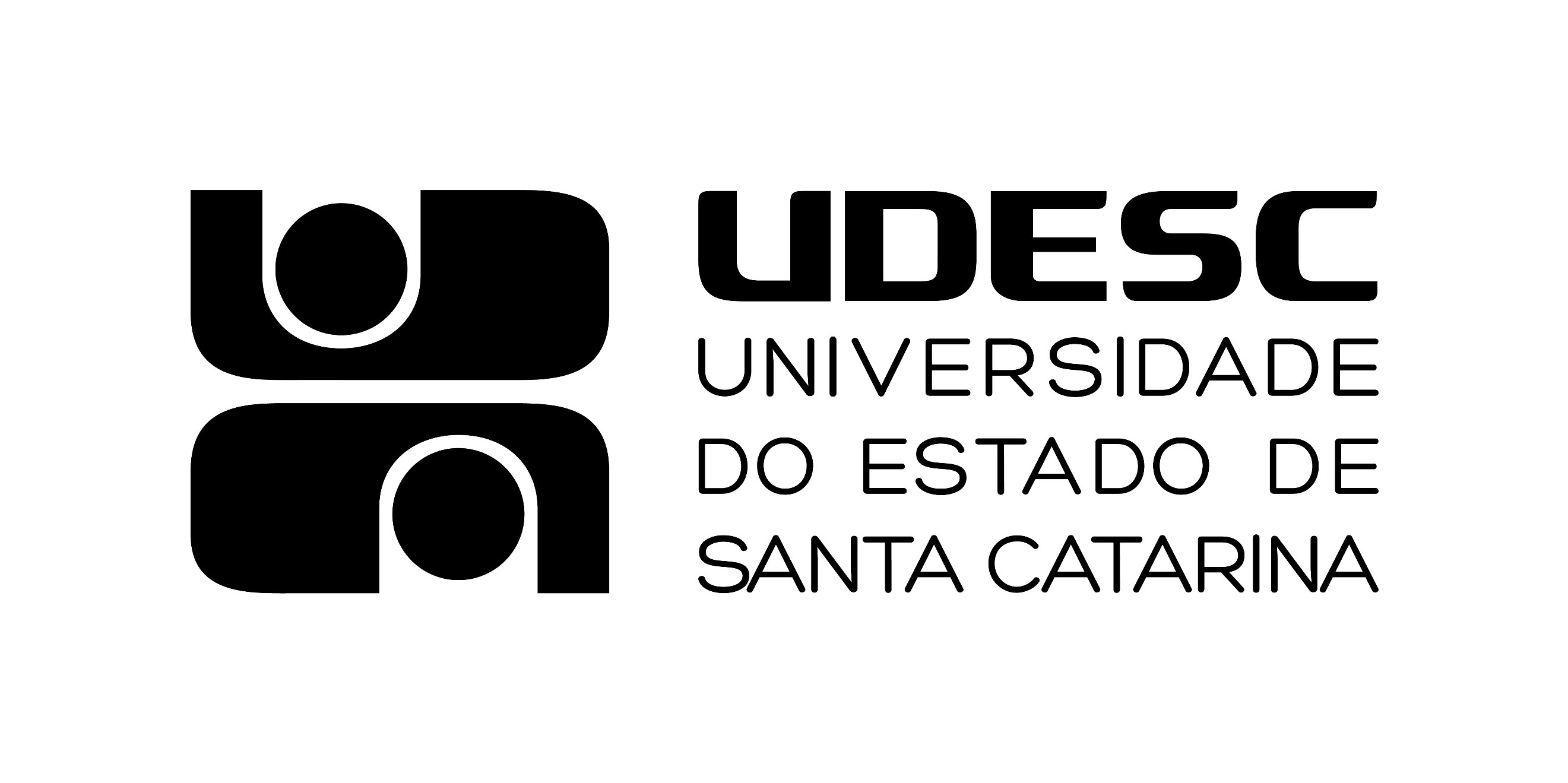 ANEXO VIIIDECLARAÇÃO LICENÇA PRÊMIO DOCENTEEu,.........................................................................................., integrante do Quadro Magistério Superior da Fundação Universidade do Estado de Santa Catarina – UDESC, sob matrícula n.º......................., lotado no Departamento de ..........................................., e Cadastro de Pessoas Físicas n.º..........................................., declaro, para fins de afastamento para licençaprêmio do professor efetivo ................................................................................. de meu Departamento, que assumirei a carga horária de ensino de graduação de .........horas além da carga horária de ensino mínima prevista pela Resolução de Ocupação Docente 029/2009- CONSUNI, assumirei a carga horária de ensino na graduação de......... horas durante seu período de afastamento de licença-prêmio no período de ...... até ................... ............................................, as quais farão parte integral do meu Plano de Trabalho Individual, sem substituição por professor substituto. Estou ciente que o não cumprimento da minha nova carga horária de ensino mínima de ....... horas, irá implicar no não cumprimento de meu Plano de Trabalho Individual.Local e data _______________________________________________________ Professor/Nome Legível e Assinatura __________________________________________________________________ Chefe do Departamento/ Nome Legível e Assinatura __________________________________________________________________